Příloha č. 3 ZD - Návrh smlouvy o díloSMLOUVA	O	DÍLOna provedení stavby Pumptrack Holiceuzavřená dle ustanovení §2586 a násl., zákona č. 89/2012 Sb., Občanský zákoník, v platném znění (dále jen,,Občanský zákoník")SMLUVNÍ STRANY:Objednatel: Se sídlem: Zastoupený: IČO:č.ú.:TECHNICKÉ SLUŽBY HOLICEHolice, Vysokomýtská 635, PSČ 53401 Ondřejem Dobrovolským, ředitelem 7504450135-4916270287/100(dále jen „objednatel") aZHOTOVITEL:Se sídlem : Zastoupený: IČ:DIČ:Bankovní spojení: Číslo účtu: ZapsánaGERGEL, s.r.o.Nábřeží 455, 760 01 ZlínIng. Jiřím Gergelem, jednatelem 255 08 580CZ25508580Raiffeisenbank a.s.1549537029/5500u KS v Brně, oddíl C, vložka 28976Za zhotovitele jsou k jednání a podepisování jeho jménem oprávněny tyto osoby:ve věcech smluvních:	I ng. Jiří Gergelve věcech technických:	Ing. Jiří Gergel (dále jen „zhotovitel")Příloha č. 3 ZD - Návrh smlouvy o díloPODKLADY K PROVEDENÍ DÍLAPodklady k provedení díla jsou:nabídka zhotovitele ze dne 14. 2. 2024 podaná zhotovitelem ve veřejné zakázce na stavební práce s názvem„Pumptrack Holice" (dále jen „Nabídka"). Součástí nabídky je oceněný soupis prací (výkaz výměr). Tento oceněný výkaz výměr tvoří nedílnou součást této smlouvy (dále jen „Smlouva") jako její příloha č. 1;katastrální snímek s vyznačeným realizačním záměrem provedení stavby (dále jen „Realizační záměr"); je nedílnou součástí této Smlouvy jako její příloha č. 2;zadávací dokumentace - Pruvodní a technická zpráva.PŘEDMĚT DÍLAPředmětem díla (dále jen „Předmět díla") je provedení stavby (dále také jako „Stavba") v rozsahu a za podmínek specifikovaných Smlouvou a dále v souladu s výchozími podklady specifikovanými v čl. I. Smlouvy, včetně obstarání veškerých prací a zhotovení děl nutných k úplnému dokončení a zprovoznění Stavby, k jehož provedení se za podmínek stanovených Smlouvou zhotovitel zavazuje.Místem provádění Předmětu díla je stanoven v příloze č. 2Předmětem díla jsou rovněž činnosti, práce a dodávky, které nejsou ve výchozích podkladech uvedených v čl.Smlouvy výslovně zmíněny, ale o kterých zhotovitel věděl nebo podle svých odborných znalostí vědět měl a/nebo vědět mohl, že jsou k řádnému a kvalitnímu provedení Předmětu díla dané povahy třeba. Předmět díla dále zahrnuje provedení všech prací, dodání a zajištění všech činností, služeb, věcí a dodávek, nutných k realizaci díla, a to zejména:zajištění zařízení staveniště, včetně provozu tohoto staveniště, podle potřeby zhotovitele pro řádné provedení díla včetně likvidace zařízení staveniště,zajištění deponování materiálu pro provedení Předmětu díla, zajištění uložení stavební suti a ekologické likvidace odpadu (dekontaminace) vznikajících při provádění Předmětu díla a doložení dokladu o této likvidaci, včetně úhrady poplatku za toto uložení, likvidaci a dopravu;uvedení pozemku, komunikací, objektu či zařízení dotčených prováděním Předmětu díla do puvodního stavu, úklid prostor dotčených při provádění Předmětu díla, to vše současně s dokončením Předmětu díla; o vyrovnání nároku bude nejpozději k předání stavby pořízen zápis do stavebního deníku.vyhotovení dokumentace skutečného provedení Předmětu díla ve 2 (slovy: dvou) vyhotovení; dokumentace skutečného provedení stavby bude provedena formou zákresu skutečného provedení.Geodetické vytyčení stavby, hranice stavebního pozemku a geodetické zaměření předmětu díla (výškopis a polohopis) bude předloženo 2x v tištěné formě a v digitální podobě ve formátech * .dgn, * .shp, *.dwg,*.dxf nebo *.dkm na datovém nosiči v 1 vyhotovení;zajištění ochrany díla před klimatickými vlivy po celou dobu provádění Předmětu díla;dodání dokladové části k přejímce díla (seznam dokladu, revize, atesty, protokoly o provedených zkouškách, prohlášení o vlastnostech, stavební deník, geodetické vytyčení, geodetické zaměření apod.), dokumentace skutečného provedení díla, geodetická zaměření stavby v tištěné verzi a současně s pruběžnou fotodokumentací z realizace díla na digitálním nosičiVeškerý materiál k provedení Předmětu díla je specifikován realizačním  záměrem a ve výkazu výměr, popisy v cenové soustavě URS Praha. V Nabídce bude oceněn v 1. jakostní třídě a takto bude pro provádění Předmětu díla dodán. Jiné materiály nebo technologie je zhotovitel oprávněn použít pouze s předchozím písemným souhlasem objednatele.5:- Vyskytne-li se při provádění Předmětu díla potřeba rozšířit nebo zúžit rozsah Předmětu díla předpokládaný Smlouvou, zejména v dusledku podstatné změny okolností při provádění Předmětu díla, odborného posouzení ze strany zhotovitele potvrzeného projektantem, popř. TDS nebo v dusledku vad projektu, předloží zhotovitel objednateli soupis navrhovaných změn včetně jejich ocenění ve formě změnového listu (dále jen „Změnový list") k odsouhlasení. Teprve po odsouhlasení Změnového listu má zhotovitel právo na realizaci těchto změn. Teprve  po  projednání  Změnového   listu  Dodatkem   ke  Smlouvě   má  zhotovitel   nárok  na  jeho  úhradu  v odpovídající výši. Pokud tak zhotovitel neučiní před realizací prací, má se za to, že práce a dodávky jím realizované byly v Předmětu díla a v jeho ceně zahrnuty. Změnový list podléhá schválení objednatelem, zhotovitelem, zástupcem objednatele (TDS), autorským dozorem a bude použit jako podklad pro uzavření dodatku ke Smlouvě a pro úpravu konečné ceny Předmětu díla. Změnový list je podkladem k sepsání dodatku ke Smlouvě a bude tvořit nedílnou součást dodatku ke Smlouvě jako jeho příloha. Změnovým listem je možno upravit pouze rozsah Předmětu díla Smlouvy a jeho cenu, bez vlivu na ostatní smluvní ujednání. Součástí Změnového listu bude oceněný soupis prací a muže být i jednoduchý dodatek realizačního záměru.Objednatel je oprávněn kdykoliv v pruběhu provádění díla rozšířit nebo zúžit rozsah Předmětu díla, předpokládaný Smlouvou. Soupis objednatelem navrhovaných změn objednatel předá zhotoviteli, který jej ocení v souladu s ust. čl. IV. odst. 9 této Smlouvy.Objednatel si vyhrazuje právo odsouhlasit použité materiály, povrchové úpravy, vzorky vybavení a zařízení, nejsou-li ve výkazu výměr definovány konkrétně nebo nejsou-li uvedeny v Knize standardu. Zhotovitel předloží před zahájením plnění  prohlášení  o  vlastnostech,  resp.  technické  listy,  výrobně  technickou  dokumentaci k požadovaným dodávkám zařízení nebo výrobku.Zhotovitel se zavazuje provést Předmět díla vlastním jménem, na vlastní náklady a na vlastní odpovědnost.Příloha č. 3 ZD - Návrh smlouvy o dílo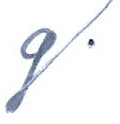 TERMÍNY PLNĚNÍPředmět díla, specifikovaný v čl. II. Smlouvy, bude proveden v následujících termínech:Zahájení plnění Předmětu díla:	01.04.2024Objednatel upozorňuje, že PD je předána na stavební úřad a probíhá stavební povolení. Po stavebním povolení bude platná smlouva a muže se začít s realizací stavby.jedná se o dobu předání a převzetí staveniště zhotoviteli a dobu zahájení stavebních prací ve smyslu vyhlášky 231/2012 Sb.;Termín předání a převzetí provedeného, bezvadného, tj. prostého všech vad a nedodělku, a ukončeného Předmětu díla: do tří měsíců od zahájení prací.jedná se o lhůtu pro dokončení stavebních prací a lhůtu pro předání a převzetí díla objednatelem ve smyslu vyhlášky 231/2012 Sb.Termínem předání a převzetí provedeného, bezvadného, tj. prostého všech vad a nedodělku, a ukončeného Předmětu díla se rozumí den, kdy proběhne úspěšné převzetí Předmětu díla objednatelem od zhotovitele. O předání a převzetí provedeného díla sepíší smluvní strany Protokol o předání a převzetí díla (dále jen,,Protokol"), který bude podepsán oběma smluvními stranami.Předmět díla bude prováděn dle harmonogramu průběhu prací (dále jen "Harmonogram'1, který je součástí nabídky zhotovitele, který tvoří přílohu č. 3 této smlouvy.Dodržení termínu při plnění Předmětu díla ze strany zhotovitele je závislé na poskytnutí součinnosti ze strany objednatele, dohodnutého v ust. čl. VI. Smlouvy. Po dobu prodlení objednatele s poskytnutím součinnosti dle ust. čl. VI. Smlouvy, není zhotovitel v prodlení se splněním závazku.Zhotovitel je oprávněn provést Předmět díla i před stanoveným termínem uvedeným v odst. 1. tohoto článku a objednatel se zavazuje řádně provedené a bezvadné dílo převzít i v dřívějším termínu.V případě, že v průběhu provádění Předmětu díla vyvstanou od třetích osob, specifikovaných v čl. VII. odst. 2 Smlouvy, specifické požadavky pro provedení Předmětu díla, které nebyly známy v době uzavření Smlouvy a které současně budou mít vliv na provedení Předmětu díla v termínu sjednaném Smlouvou, dohodnou se smluvní strany na změně termínu uvedeném v odst. 1. tohoto článku.Vícepráce či méněpráce, jejichž finanční objem nepřekročí 10% ze sjednané ceny za Dílo, nemají vliv na termín dokončení a Dílo bude dokončeno a předáno ve sjednaném termínu, pokud se strany nedohodnou jinak.Termíny plnění mohou být měněny pouze písemnými dodatky ke Smlouvě.CENA DÍLACena za provedení Předmětu díla je stanovena v souladu s Nabídkou zhotovitele a je v členění:cena celkem bez DPH	4.261.750,00,-	Kčvyčíslení DPH	894.967,50,-	Kč (v platné výši)cena celková vč. DPH	5.156.717,50,-	Kčslovy celkem vč. DPH: pět milionEJ jedno sto padesát šest tisíc sedm set sedmnáct korun českých padesát haléřEJCena za provedení Předmětu díla je stanovena jako pevná, nejvýše přípustná pro rozsah Předmětu díla předpokládaný Smlouvou a bude doložena oceněným soupisem prací (výkazem výměr), který tvoří nedílnou součást této smlouvy (dále jen „Smlouva") jako její příloha č. 1. Zhotovitel soupis prací (výkaz výměr) ocenil komplexně tak, že obsahuje všechny dodávky stavebních prací, materiálu a souvisejících činností, které jsou nezbytné pro řádné a bezvadné provedení a zprovoznění Předmětu díla ve smyslu podkladu uvedených v čl. I. Smlouvy. Cena díla obsahuje veškeré náklady nutné k realizaci díla, tj.: dodávku a montáž, materiál, vč. pomocného a spojovacího materiálu, náklady na vodorovné a svislé přesuny hmot, dopravu, skládkovné, popř. náklady na jiný způsob likvidace, vč. třídění, náklady na mechanizaci, lešení, zvedací zařízení, zařízení staveniště, energie, zajištění výkopu proti pádu nepovolaných osob, zřízení a odstranění pažení výkopu, dočasné dopravní značení po celou dobu výstavby, vč. nočního osvětlení, zajištění staveniště proti přístupu nepovolaných osob, ochrana stávajících konstrukcí, výrobní dokumentaci, zaměření, vedlejší rozpočtové náklady (dále jen „VRN"), apod.) a všechny tyto náklady jsou zahrnuty v položkových nákladech stavby, popřípadě v procentní sazbě VRN a ON stavby.Do ceny díla zhotovitel zahrne veškeré náklady nutné k provedení Předmětu díla včetně nákladu na zřízení, provoz, údržbu a vyklizení staveniště, náklady na dopravu a uložení přebytečného výkopku na řízené skládce, poplatky za zábor veřejného prostranství, případné překopy komunikací, náklady na vytýčení stavby včetně všech inženýrských sítí, náklady na energie, náklady související s kompletací díla, zkoušky, revize, apod. Zhotovitel je povinen zohlednit při kalkulaci ceny veškeré požadavky objednatele na provedení Předmětu díla vyplývající ze zadávacích podmínek. Další požadavky vyplývající ze zadávacích podmínek jsou zohledněny % sazbou ve VRN a ON stavby.Zhotovitel je povinen v plném rozsahu seznámit se s rozsahem a povahou Předmětu díla a okolnostmi souvisejícími s jeho provedením. Všechny nejasné podmínky provedení Předmětu díla si vyjasnit s pověřeným zástupcem objednatele a při místním šetřením. Uchazeč prohlašuje, že veškeré sporné body vyplývajícíPříloha č. 3 ZD - Návrh smlouvy o díloz výkazu vymer, realizačního zameru a z prohlídky staveniště si prověřil formou vyžádání dodatečných informací v rámci zadávacího řízení.Zhotovitel prohlašuje, že pečlivě prostudoval veškeré podklady, porozuměl plně Předmětu díla a v ceně díla zohlednil vše potřebné pro následné náležité provedení prací, tak aby předávaný Předmět díla byl kompletní co do rozsahu a kvality a byl naplněn účel výše uvedené veřejné zakázky. Zhotovitel dále prohlašuje, že se seznámil s podklady a konstatuje, že tento Realizační záměr umožňuje provést Předmět díla v rozsahu a zpt'.lsobem stanoveným Realizačním záměrem, a to za cenu a v term ínech stanovených Smlouvou. Zhotovitel prohlašuje, že nepožaduje žádné doplnění Realizačního záměru, kdy v ní nezjistil žádné podstatné nejasnosti ani závadyStanovenou cenu díla lze měnit v souladu s podmínkami Smlouvy, a to formou písemných dodatkt'.l keSmlouvě.Jakékoliv vícepráce provedené zhotovitelem v rozporu s čl. II. odst. 5. Smlouvy se nepovažují za vícepráce, ale má se za to, že provedení těchto prací bylo zahrnuto v rozsahu Předmětu díla předpokládaného Smlouvou a cena těchto prací je zahrnuta v ceně díla.Veškeré odsouhlasené vícepráce a méněpráce budou zhotovitelem oceňovány v souladu s cenami uvedenými v Nabídce. Nebudou-li práce, které jsou předmětem víceprací obsaženy v Nabídce zhotovitele, budou oceněny následujícím zpQsobem:cena prací dle aktuálního ceníku ÚRS Praha platného v době provádění víceprací ve výši max. 80% těchto sborníkových cen,skutečná cena materiálu pořízeného v místě provádění díla včetně 3% přirážky zohledňující pořizovací náklady,cena dopravy materiálu, která bude kalkulována jako skutečné množství km x jednotková cena obvyklá na km pro daný druh vozidla.DPH bude dopočtena dle platných předpisLJ v době zdanitelného plnění.V případě snížení rozsahu Předmětu díla v dLJsledku dohody smluvních stran nebo dle čl. II. odst. 7. nebo 8. Smlouvy bude cena díla úměrně snížena s použitím cen z oceněného výkazu výměr, který bude součástí Nabídky. Nedojde-li mezi smluvními stranami k dohodě při odsouhlasení množství nebo druhu provedených prací a dodávek, je zhotovitel oprávněn fakturovat pouze práce, u kterých nedošlo k rozporu.Zhotovitel je povinen bez zbytečného odkladu oznámit objednateli nezbytnost překročení stanovené ceny dílaa výši požadovaného zvýšení ceny díla poté, kdy je zjistil, jinak mu zaniká nárok na zaplacení zvýšené ceny díla. Zvýšení ceny díla je možné pouze za podmínek sjednaných Smlouvou.Objednatel se zavazuje bezvadný Předmět díla provedený v souladu se Smlouvou převzít a zaplatit zhotoviteli za jeho provedení cenu stanovenou Smlouvou.V.PLATEBNÍPODMÍNKY,FAKTURACEObjednatel nebude poskytovat zhotoviteli finanční zálohu.Sjednaná celková cena díla bude objednatelem zhot oviteli uhrazena formou měsíční fakturace. Zhotovitel předloží jedenkrát měsíčně objednateli zjišťovací protokol, jehož přílohou bude soupis provedených prací a dodávek za uplynulý měsíc, oceněný v souladu s čl. I V. Smlouvy. Po jeho potvrzení pověřeným zástupcem objednatele vystaví zhotovitel fakturu. Přílohou faktury bude, pověřeným zástupcem objednatele potvrzený, zjišťovací protokol.Jednotlivé faktury musí mít náležitosti řádného daňového dokladu podle příslušných ustanovení zákona č.235/2004 Sb., o dani z přidané hodnoty, v platném znění. Splatnost faktury je 25 (slovy: pětadvacet) kalendářních dnQ ode dne prokazatelného data doručení objednateli.Do 15 (slovy: patnácti) dnLJ po předání a převzetí bezvadně provedeného a ukončeného Předmětu díla zhotovitel vystaví a objednateli předá konečný daňový doklad (vyúčtování celkové ceny za provedení Předmětu díla).Zhotovite l je oprávněn prQběžně měsíčně fakturovat cenu dosud provedeného díla za podmínek bodu 2 a 3 tohoto článku smlouvy pouze až do výše 90 (slovy: devadesáti) % z celkové ceny díla včetně DPH. Zbývajících 10 (slovy: deset) % z celkové ceny díla včetně DPH zhotovitel vyúčtuje v konečné faktuře do 15 (slovy: patnácti) dnLJ po úspěšném předání a protokolárním převzetí dokončeného bezvadného Předmětu díla.V případě, že kterákoliv z faktur vystavených zhotovitelem objednateli nebude mít zákonem stanovené náležitosti a dále náležitosti stanovené Smlouvou, je objednatel oprávněn vrátit takovouto fakturu zhotoviteli k opravě. V tomto případě počíná běžet nová lhLJta splatnosti, a to doručením opravené faktury zhotovitele objednateli.Objednatel je oprávněn pozastavit úhradu kterékoliv z faktur zhotovitele v případě že:zhotovitel neplní své splatné závazky ke svým poddodavatelLJm, nebozhotovitel opětovně poruší kteroukoliv z povinností zhotoviteli stanovených Smlouvou, nebo zhotovitel provádí dílo v rozporu s ujednáními Smlouvy a těmito podmínkami, nebozhotovitel nedodržuje čistotu a pořádek na staveništi, a to až do odstranění těchto nedostatkLJ.O pozastavení proplácení faktur je objednatel povinen zhotovitele písemně informovat včetně uvedení dLJvodLJ, pro které bylo proplácení faktur pozastaveno. Po odstranění výše uvedených nedostatkLJ bude proplácení faktur obnoveno.Příloha č. 3 ZD - Návrh smlouvy o díloV případě prodlení objednatele s uhrazením faktury je zhotovitel oprávněn účtovat objednateli smluvní pokutu ve výši 0,1% (slovy: jedné desetiny) z dlužné částky za každý i započatý den prodlení. Toto ustanovení však neplatí, bylo-li proplácení faktur pozastaveno v souladu s ustanovením čl. V odst. 7. a 8. Smlouvy.Zhotovitel je oprávněn přerušit provádění Předmětu díla v případě prodlení objednatele s placením jednotlivých faktur vyjma prodlení s placením faktur z duvodu stanovených v odst. 7 tohoto článku, je-li toto prodlení delší než 15 (slovy: patnáct) kalendářních dnu a o dobu každého prodlení se automaticky prodlužuje termín pro provedení Předmětu díla.Plnění dle této smlouvy je plněním odpovídajícím číselnému kódu klasifikace produkce CZ-CPA 41 až 43. Objednatel prohlašuje, že Předmět díla není používán k ekonomické činnosti a ve smyslu informace GFŘ a MFČR ze dne 9.11.2021 a při fakturaci nebude aplikován režim přenesené daňové povinnosti podle § 92a zákona o DPH.Zhotovitel dále prohlašuje, že bankovní účet jím určený pro zaplacení jakéhokoliv závazku či jeho části objednatele na základě Smlouvy je k datu účinnosti Smlouvy zveřejněn zpusobem umožňující dálkový přístup ve smyslu § 96 odst. 2 zákona o dani z přidané hodnoty. Zhotovitel se dále zavazuje neprodleně informovat objednatele o skutečnosti, že tato podmínka není splněna a o skutečnosti, že zhotovitel byl označen správcem daně za nespolehlivého plátce ve smyslu § 106 písm. a) zákona o dani z přidané hodnoty spolu s uvedením data, kdy tyto skutečnosti nastaly. Dále je objednatel oprávněn provést platbu pouze na účet uveřejněný dle§ 109 zákona o dani z přidané hodnoty. V případě, že má objednatel podezření, že by mohl za zhotovitele ručit za nezaplacenou daň z duvodu uvedených v § 109 zákona o dani z přidané hodnoty nebo pro případ, že bylo proti zhotoviteli zahájeno insolvenční řízení nebo se dostal do úpadku, má objednatel možnost bez souhlasu zhotovitele uplatnit postup zvláštního zpusobu zajištění DPH podle § 109 písm. a) zákona o dani z přidané hodnoty, a je tedy oprávněn provést platbu za poskytnuté plnění ve výši bez DPH a DPH odvést na místně příslušný finanční úřad dle sídla zhotovitele. Při uplatnění zvláštního zpusobu zajištění DPH uhradí objednatel částku DPH podle daňového dokladu vystaveného zhotovitelem na účet správce daně zhotovitele a jeho vyrozuměním o tomto kroku se závazek objednatele uhradit částku odpovídající výši takto zaplacené DPH vyplývající ze Smlouvy považuje za splněný. Zhotovitel se zavazuje neprodleně oznámit objednateli, zda takto provedená platba DPH je evidována jeho správcem daně.SOUČINNOST OBJEDNATELEObjednatel se zavazuje poskytnout zhotoviteli potřebnou součinnost pro provedení Předmětu díla, spočívající zejména v:předání staveniště pro provedení Předmětu díla za podmínek stanovených Smlouvou,předání kopie stanoviska  k ohlášení stavebních úprav MK Sta1v'ebního po1o'olení, Elol laElové části staiq•by,předání Realizačního záměru,provádět pruběžnou kontrolu stavby.schvalovat výrobně technickou dokumentaci, vybrané materiály a dodávky před jejich realizací.upřesňovat požadavky na provádění díla v souladu se Smlouvou.POVINNOSTI ZHOTOVITELEZhotovitel je povinen ve sjednaném termínu provést Předmět díla na svuj náklad a na své nebezpečí v souladu se Smlouvou a s výchozími podklady uvedenými v ustanovení čl. I. Smlouvy. Zhotovitel je oprávněn provádět Předmět díla i prostřednictvím jiných k tomu zpusobilých osob, které uvedl ve své nabídce.Zhotovitel se zavazuje při provádění Předmětu díla postupovat s veškerou odbornou péčí, v souladu se Smlouvou, obecně závaznými právními předpisy, technickými normami, pokyny a technologickými postupy, vydanými jednotlivými výrobci materiálu a výrobku užitých k provedení díla a v souladu s rozhodnutími a vyjádřeními dotčených orgánu a organizací státní a veřejné správy. Pro účely provádění Předmětu díla dle Smlouvy jsou ČSN pro zhotovitele závazné, neurčí-li objednatel jinak.Zhotovitel je povinen řídit se při provádění Předmětu díla pokyny objednatele a pokyny oprávněných a pověřených zástupcu smluvních stran.Zhotovitel se zavazuje zachovávat staveniště v pořádku a čistotě, řádně a v čistotě skladovat stavební materiál, odstraňovat na své náklady stavební zbytky, odpady a nečistoty vzniklé prováděním díla a zajistit jejich řádnou likvidaci dle zákona č. 185/2001 Sb. o odpadech, ve znění pozdějších předpisu.Zhotovitel bude mít nejpozději v den předání staveniště zaručenu pro provádění Předmětu díla pojistnou smlouvou pro případ  pojistné  události  souvisej ící s prováděním  Předmětu  díla,  a to  zejména  a minimálně v rozsahu pojištění dodávek a práce (plnění) zhotovitele proti obvyklým rizikum jako jsou zejména krádež, živelná poh roma, poškození nebo zničení, a to jak na staveništi, tak i v místech, kde jsou jednotlivé věci a zařízení, které tvoří předmět díla, uskladněny či montovány a současně pojištění odpovědnosti za škody zpusobené činností zhotovitele při provádění Předmětu díla, a to na hodnotu pojistné události minimálně ve výši ceny díla. Ve smyslu skutečností výše uvedených tak zhotovitel sjedná pojištění na krytí rizik poškození, případně zničení budovaného díla systémem "ALL RISK", a to až do výše ceny díla. Dále sjedná pojištění odpovědnosti za škody vzniklé jinému v souvislosti s realizací tohoto Předmětu díla. Zhotovitel zajistíStránka  5 z 10 	I	Příloha č. 3 ZD - Návrh smlouvy o díloanalogické pojištění v rozsahu jejich podílu na díle i na straně svých poddodavatelů. Doklad o pojištění předmětu smlouvy je součástí Smlouvy, příloha 4 této smlouvy.Zhotovitel se zavazuje uhradit objednateli do 10 (slovy: deseti) dnu poté, kdy k tomu bude objednatelem písemně vyzván, veškeré pokuty či další sankce, které byly objednateil vyměřeny (pravomocným rozhodnutím) orgány veřejné a státní správy v souvislosti s prokázaným porušením povinností zhotovitele stanovených Smlouvou či obecně závaznými právními předpisy při provádění Předmětu díla. Úhrada bude provedena na účet objednatele a ve lhůtě uvedené v písemné výzvě.Jestliže zhotovitel narazí při provádění prací na archeologické nálezy, je povinen přerušit práce a informovat písemně objednatele a oprávněné orgány státní správy. Pokud tak neučiní, nese veškeré důsledky z toho plynoucí. O dobu, o kterou se v tomto případě prokazatelně zdrželo provádění Předmětu díla v důsledku přerušení prací, je zhotovitel oprávněn požadovat prodloužení termínu plnění. Jakékoliv posunutí konečného termínu plnění musí být řešeno písemným dodatkem ke Smlouvě, pod sankcí neplatnosti.Pokud má zhotovitel v úmyslu provést změnu poddodavatele, prostřednictvím kterého prokazoval v zadávacím řízení kvalifikaci je povinen tento úmysl bez zbytečného odkladu oznámit objednateli a zároveň je povinen předložit  objednateli  doklady  prokazující  splnění kvalifikace  novým  poddodavatelem ve stejném  rozsahu,  v jakém byla prokazována prostřednictvím poddodavatele v rámci zadávacího řízení, a smlouvu uzavřenou se poddodavatelem.Změnu poddodavatele, prostřednictvím kterého zhotovitel prokazoval v zadávacím řízení kvalifikaci, je zhotovitel oprávněn provést pouze po předchozím písemném souhlasu objednatele.STAVENIŠTĚObjednatel je povinen předat zhotoviteli staveniště pro provádění Předmětu díla v dohodnutém termínu a ve stavu odpovídajícím podmínkám Smlouvy. O předání staveniště sepíší smluvní strany zápis, který podepíší jednotlivé smluvní strany.Provozní, sociální a případně i výrobní zařízení na staveništi zabezpečuje zhotovitel. Náklady na projekt skutečného provedení Předmětu díla (stavby), vybudování, údržbu, likvidaci a vyklizení zařízení staveniště jsou zahrnuty ve sjednané ceně díla.Zhotovitel je povinen na své náklady udržovat na převzatém staveništi pořádek a čistotu a je povinen odstraňovat odpady a nečistoty vzniklé jeho činností. V případě, že ani přes upozornění objednatele zápisem ve stavebním deníku nebude do 48 (slovy: čtyřiceti osmi) hodin po zápisu zhotovitelem zajištěn pořádek a čistota na staveništi, je objednatel oprávněn zajistit pořádek a čistotu na staveništi třetí osobou na náklady zhotovitele.Zhotovitel zajistí zabezpečení staveniště proti neoprávněnému přístupu oplocením, označením informačních tabulí a osvětlením. Náklady s tím spojené jsou zahrnuty ve VRN stavby.Zhotovitel si zajistí na vlastní náklady odběrná místa energií včetně případného měření odběru. Úhrada nákladu za odběr energií spotřebovaných prováděním Předmětu díla a zařízením staveniště je zhotovitelem zahrnuta v ceně díla specifikované v čl. IV. Smlouvy.Nejpozději do 10 (slovy: deseti) dnu po předání a převzetí Předmětu díla či odstranění poslední vady či nedodělku, zjištěných při předání a převzetí Předmětu díla, je zhotovitel povinen vyklidit staveniště a upravit  jej tak,  jak  určuje  Projektová  dokumentace  a  Smlouva,  a  protokolárně  jej  předat  objednateli.  Současně s likvidací zařízení staveniště je zhotovitel povinen provést úklid a uvedení do původního stavu také plochy či prostory, které nebyly součástí staveniště, ale prováděním Předmětu díla byly dotčeny. Pokud staveniště a dotčené plochy a pozemky v dohodnutém termínu nevyklidí nebo pokud jej neuvede do sjednaného stavu, je objednatel oprávněn fakturovat zhotoviteli smluvní pokutu ve výši uvedené v čl. XIII. odst. 4 Smlouvy.Zhotovitel se zavazuje, že staveniště bude řádně označeno informační tabulí firmy s uvedením základních údajů stavby, informační tabulí k BOZP s vyznačením rizik a oznámení OIP. Bez předchozího písemného souhlasu objednatele nebude umisťovat na staveništi, jeho zařízeních či prostorách staveniště jakékoli reklamní zařízení, ať již vlastní či ve vlastnictví třetí osoby.Zhotovitel  odpovídá  za  zajištění  opatření  pro  zabezpečení  bezpečnosti   silničního   provozu  v souvislosti s omezeními spojenými s realizací díla a za osazení případného dočasného dopravního značení, včetně jeho údržby a čištění v průběhu provádění díla.STAVEBNÍ DENÍKZhotovitel je povinen ode dne, kdy zahájí práce na díle v souladu se Smlouvou  vést stavební deník v souladu s ustanovením § 6 vyhl. č. 499/2006 Sb., o dokumentaci staveb, do kterého je povinen zapisovat všechny důležité okolnosti týkající se Stavby, zejména časový postup prací, jejich jakost, zdůvodnění odchylek od Projektové dokumentace, popř. od cenové nabídky apod.Povinnost vést stavební deník končí předáním a převzetím bezvadně provedeného Předmětu díla nebo odstraněním vad a nedodělku z přejímacího řízení dle čl. XI. Smlouvy.Ve stavebním deníku musí být vedeno mimo jiné:název, sídlo, IČ zhotovitele; název, sídlo, IČ objednatele,název, sídlo, IČ zpracovatele Projektové dokumentace; název, sídlo, IČ firmy vykonávající TDO, přehled všech provedených zkoušek jakosti ,Příloha č. 3 ZD - Návrh smlouvy o díloseznam dokumentace Stavby včetně všech změn a doplňkQ, seznam doklada a úředních opatření týkajících se Stavby,seznam všech poddodavatelQ s uvedením jejich názvQ, sídel a IČ.Zápisy do stavebního deníku čitelně zapisuje a podepisuje pověřený zástupce zhotovitele vždy ten den, kdy byly práce provedeny nebo kdy nastaly okolnosti, které jsou předmětem zápisu. Mimo pověřeného zástupce zhotovitele m6že do stavebního deníku provádět záznamy pouze pověřený zástupce objednatele nebo příslušné orgány státní či veřejné správy či dotčené odborné organizace, a to se souhlasem obou smluvních stran.Zápis, ke kterému je vyžadováno stanoviska objednatele nebo zástupcQ objednatele na stavbě, bude zaslán navědomí uvedeným osobám elektronicky e-mailem.Nesouhlasí-li pověřený zástupce zhotovitele se zápisem, který učinil objednatel nebo jím pověřený zástupce do stavebního deníku, musí k tomuto zápisu připojit svoje stanovisko nejpozději do 3 (slovy: tří) pracovních dnQ, jinak se má za to, že s uvedeným zápisem souhlasí.Objednatel nebo jím pověřený zástupce je povinen se k zápisQm ve stavebním deníku učiněných zhotovitelem vyjadřovat nejpozději do 3 (slovy: tří) pracovních dn6.Zápisy ve stavebním deníku se nepovažují za změnu Smlouvy, ale jsou podkladem pro vypracování případných dodatk6 ke Smlouvě.Stavební deník musí být přístupný na Stavbě.PROVÁDĚNÍ DÍLAZhotovitel bude informovat objednatele o stavu rozpracovaného Předmětu díla na pravidelných poradách - kontrolních dnech, které bude zhotovitel organizovat v místě provádění Předmětu díla podle potřeby, nejméně však 1 x (sl ovy: jedenkrát) za 7 (sl ovy: sedm) dní.Objednatel nebo jím pověřený zástupce je oprávněn kontrolovat provádění Předmětu díla. Zjistí-li objednatel nebo jeho pověřený zástupce, že zhotovitel provádí Předmět díla v rozporu se svými povinnostmi,  je objednatel oprávněn dožadovat se toho, aby zhotovitel na své náklady odstranil vady vzniklé vadným prováděním a Předmět díla prováděl řádným zp6sobem.Zhotovitel je povinen vyzvat objednatele nebo jím pověřeného zástupce min. 3 (slovy: tři) pracovní  dny předem zápisem do stavebního deníku a e-mailovou komunikací ke kontrole a k prověření prací, které budou  v dalším postupu při provádění Předmětu díla zakryty nebo se stanou nepřístupnými. Neučiní-li tak, je povinen na sv6j náklad na žádost objednatele odkrýt práce, které byly zakryty nebo které se staly nepřístupnými.Pokud se objednatel nebo jím pověřený zástupce ke kontrole přes včasné písemné vyzvání bez uvedení závažných d6vodů nedostaví, je zhotovitel oprávněn předmětné práce zakrýt. Bude-li v tomto případě objednatel dodatečně požadovat jejich odkrytí, je zhotovitel povinen toto odkrytí provést na náklady objednatele. Pokud se však zjistí, že práce nebyly řádně provedeny, nese zhotovitel veškeré náklady spojené s odkrytím prací, opravou chybného stavu a následným zakrytím.Zhotovitel odpovídá za to, že veškeré odborné práce vykonávají zaměstnanci zhotovitele nebo jehopoddodavatel6, mající příslušnou kvalifikaci. Doklad o kvalifikaci zaměstnanc6 je zhotovitel na požádání předložit objednateli.PŘEDÁNÍ A PŘEVZETÍ DÍLAPředmět díla je proveden jeho řádným dokončením a předáním provedeného a dokončeného Předmětu díla zhotovitelem objednateli v souladu se Smlouvou.Zhotovitel je povinen nejpozději 10 (slovy: deseti) dnQ předem doručit objednateli písemné oznámení, kdy bude dokončený Předmět díla připraven k předání a převzetí. Objednatel je pak povinen nejpozději do 3 (slovy: tří) pracovních dnLJ od termínu stanoveného zhotovitelem zahájit přejímací řízení a řádně v něm pokračovat.Zhotovitel je povinen připravit a doložit u přejímacího řízení seznam výrobkQ a dodávek, na které se vztahujekratší záruční lhůta, než je stanovena Smlouvou. Dále je zhotovitel povinen předat při předání díla objednateli kompletní fotodokumentaci a zaměření podzemních vedení, chodníků a komunikací.Předmět díla  je považován  za dokončený,  pokud jsou veškeré  práce  určené  Smlouvou provedeny  řádně  v souladu se Smlouvou a pokud všechny plochy a pozemky tvořící staveniště jsou vyčištěny, upraveny, zbaveny odpadu.Objednatel je oprávněn, nikoliv však povinen, převzít i Předmět díla, který vykazuje drobné vady a nedodělky, které samy o sobě ani ve spojení s jinými nebrání řádnému a bezpečnému užívání Předmětu díla. Zhotovitel je povinen odstranit tyto vady a nedodělky v termínu uvedeném v Protokolu. Zhotovitel je povinen ve lhůtě uvedené v předchozí větě odstranit vady nebo nedodělky, i když tvrdí, že za uvedené vady a nedodělky díla neodpovídá. Náklady na odstranění těchto vad a nedodělků nese zhotovitel, nedohodnou-li se smluvní strany jinak. Nepřistoupí-li zhotovitel k odstraňování vad a nedodělkQ díla nejpozději do 3 (slovy: tří) dnů ode dne neúspěšného pokusu o předání Předmětu díla zhotovitelem objednateli, je objednatel oprávněn nechat vady či nedodělky odstranit jinou způsobilou právnickou nebo fyzickou osobu, a to na náklady zhotovitele.O průběhu přejímacího řízení sepíší obě strany Protokol, ve kterém bude mimo jiné uveden i soupis případných vad a nedodělkQ s uvedením termínu jejich odstranění. Pokud objednatel odmítne Předmět díla převzít, jePříloha č. 3 ZD - Návrh smlouvy o dílopovinen uvést do zápisu svoje výhrady. V případě, že je objednatelem přebírán dokončený Předmět díla, skutečnost, že Předmět díla je dokončen co do množství, jakosti, kompletnosti a schopnosti trvalého užívání, prokazuje zhotovitel a za tím účelem předkládá nezbytné písemné doklady objednateli. Zhotovitel předá objednateli před zahájením přejímacího řízení dokumentaci skutečného provedení Předmětu díla v 1 (slovy: jednom) vyhotovení, včetně dokladové části, geodetické zaměření díla (výškopis a polohopis) vč. digitální podoby ve formátech dgn, shp, dwg, dxf nebo dkm, stavební deník, veškerá osvědčení o zkouškách a certifikaci použitých materiálLJ a výrobkťi, prohlášení o shodě, revizní zprávy zařízení komplementovaných do Předmětu díla, a zkoušek zhutnění zásypů, zápisy (např . ve Stavebním deníku) o kontrole před záhozem nových inženýrských sítí (např. napojovacích bodů) jejich jednotlivými správci, doklad o uložení výkopku a vybouraného materiálu (zvláště kontaminovaného) na řízené skládce, potvrzené záruční listy, provozní řády a protokoly o zaškolení obsluhy, doklady o ověření funkčnosti dodaných zařízení k provedení díla a dodávek podle Projektové dokumentace a platných právních předpisů. Předání uvedených dokladů v tištěné a elektronické formě je podmínkou pro zahájení přejímacího řízení.Vadou se pro účely Smlouvy rozumí odchylka v kvalitě, rozsahu nebo parametrech díla, vyžadovaných Smlouvou a závaznými technickými a technologickými předpisy. Nedodělkem se rozumí neprovedení Předmětu díla v celém rozsahu předpokládaném Smlouvou.ODPOVĚDNOST ZA VADYZhotovitel odpovídá za to, že Předmět díla je proveden v souladu se Smlouvou a závaznými technickými a technologickými předpisy.Zhotovitel odpovídá za vady Předmětu díla, které má Předmět díla v době jeho předání objednateli. Za vady Předmětu díla, na něž se vztahuje záruka za jakost, odpovídá zhotovitel po dobu trvání této záruky.Zhotovitel neodpovídá za vady Předmětu díla, které byly zpusobeny použitím podkladů a věcí poskytnutých objednatelem a zhotovitel ani při vynaložení veškeré odborné péče nemohl zjistit jejich nevhodnost, anebo na ně upozornil objednatele, který na jejich použití trval.Záruka za jakost Předmětu díla - celé stavby je v délce 84 měsíců. Pokud jsou předmětem díla výrobky, u kterých je záruka menší než 84 měsíců, musí zhotovitel předložit záruční listy objednateli těchto výrobků.Záruka počíná běžet dnem převzetí dokončeného Předmětu díla objednatelem v případě, že Předmět díla nevykazuje vady a nedodělky nebo dnem odstranění poslední vady a nedodělku vyplývajícího z Protokolu.Objednatel je povinen vady Předmětu díla písemně reklamovat u zhotovitele bez zbytečného odkladu po jejich zjištění. V reklamaci musí být vady popsány a uvedeno, jak se projevují. Dále v reklamaci objednatel uvede, jakým způsobem požaduje sjednat nápravu. Objednatel je oprávněn v tomto pořadí požadovat:odstranění vady dodáním náhradního plnění (u vad materiálů, zařizovacích předmětů apod.),odstranění vady opravou, je-li vada opravitelná,přiměřenou slevu ze sjednané ceny díla.Zhotovitel je povinen nejpozději do 5 (slovy: pěti) dnu po obdržení reklamace sdělit objednateli, v jakém termínu začne s odstraňováním reklamované vady. Doba započetí s odstraňováním vady nesmí být delší 7 (slovy: sedm) kalendářních dnů od obdržení reklamace.  Současně  zhotovitel  písemně  navrhne objednateli, v jakém termínu vady odstraní. Tato doba však nesmí být delší, než je pro odstranění konkrétní vady technicky nezbytné. Zhotovitel je povinen ve stanovených termínech započít s odstraňováním vad, i když tvrdí, že uvedené vady Předmětu díla nemají charakter záruční vady. Náklady na odstranění těchto vad nese zhotovitel, nedohodnou-li se smluvní strany jinak. V případě, že bude následně prokázáno, že vada neměla charakter reklamační vady, je objednatel povinen uhradit zhotoviteli nutné a účelně vynaložené náklady na odstranění této vady zhotovitelem.Nezačne-li zhotovitel s odstraňováním reklamované vady v termínu uvedeném v ust. čl. XII. odst. 7. Smlouvy, je objednatel oprávněn nechat reklamovanou vadu odstranit jinou způsobilou právnickou nebo fyzickou osobu, a to na náklady zhotovitele.Jestliže objednatel v reklamaci výslovně uvede, že se jedná o havárii, je zhotovitel povinen začít s odstraňováním vady (havárie) nejpozději do 24 (slovy: dvaceti čtyř) hodin po obdržení reklamace. Pokud tak neučiní, je povinen zaplatit objednateli mimo náhrady škody a případný ušlý zisk, které vzniknou neodstraněním havárie v tomto termínu i smluvní pokutu ve výši 1.000 Kč (slovy: jeden tisíc korun českých) za každý, byť i započatý, den prodlení se započetím odstraňování vady (havárie).Bankovní záruka není požadována.SANKČNÍ UJEDNÁNÍPokud bude Zhotovitel v prodlení s dokončením díla dle termínu uvedeného v čl. III této smlouvy, je povinen zaplatit Objednateli smluvní pokutu  ve výši  10.000 Kč bez  DPH  uvedené  v čl. IV.  této  smlouvy  za  každý i započatý den prodlení do maximální výše 20% ceny díla s DPH.V případě prodlení Zhotovitele se započetím odstraňování vytčené vady (termíny jsou uvedeny v čl. VII. této smlouvy), je povinen zaplatit Objednateli smluvní pokutu ve výši 0,05 % z ceny díla uvedené v čl. IV. této smlouvy (nejméně však 3.000 Kč) za každou vadu a každý i započatý den prodlení.V případě prodlení Objednatele s úhradou jakékoli částky dle této smlouvy je povinen zaplatit ZhotoviteliPříloha č. 3 ZD- Návrh smlouvy o dílosmluvní pokutu ve výši 0,1% z dlužné částky za každý den prodlení.Smluvní pokuty i náhrada škody jsou splatné do 10 dní ode dne odeslání výzvy k úhradě na adresu zhotovitele.Zaplacením smluvní pokuty není dotčen nárok na náhradu škody v plném rozsahu.Ustanovení tohoto článku přetrvají i po ukončení plnění této smlouvy.V případě, že objednateli vznikne nárok na smluvní pokutu nebo jinou majetkovou sankci vůči zhotoviteli, je objednatel oprávněn odečíst (započíst) tuto částku z kteréhokoliv daňového dokladu a snížit tak o ni sjednanou cenu díla.VYŠŠÍ MOCPokud se splnění Smlouvy stane nemožným v důsledku zásahu vyšší moci, strana, která se na zásah vyšší moci odvolává, požádá druhou stranu o úpravu Smlouvy ve vztahu k předmětu, ceně a době plnění. Pokud nedojde k dohodě, má strana, která se na zásah vyšší moci odvolává, právo odstoupit od Smlouvy.Pro účely Smlouvy se za zásahy vyšší moci považují události, které nejsou závislé na vůli smluvních stran, a jejichž škodlivé následky smluvní strany nemohou předvídat a odvrátit. Jedná se např. o válku, mobilizaci, povstání, živelné pohromy apod.ODSTOUPENÍ OD SMLOUVYKterákoliv ze smluvních stran je oprávněna odstoupit od Smlouvy v případě podstatného porušení Smlouvy druhou smluvní stranou.Podstatným porušením Smlouvy ze strany zhotovitele je zejména:nedodržení dílčích termínů stanovených ve Smlouvě o více než 30 (slovy: třicet) kalendářních dnů, nebude-li toto prodlení ze strany objednatele odsouhlaseno,provádění Předmětu díla v rozporu se Smlouvou i přes písemné upozornění objednatele,Odstoupení musí být učiněno písemně s uvedením důvodů odstoupení.Odstoupením se Smlouva ruší, a to s účinky ke dni, kdy písemné oznámení o odstoupení bylo doručeno druhé smluvní straně.Odstoupí-li objednatel od Smlouvy v důsledku podstatného porušení Smlouvy zhotovitelem, je oprávněn zadat provedení zbývající části díla třetí osobě, způsobem v souladu se zákonem o zadávání veřejných zakázek. Pokud v důsledku toho dojde k navýšení ceny díla stanovené Smlouvou, uhradí takto vzniklý rozdíl zhotovitel. Objednateli rovněž vzniká nárok na náhradu škody způsobené nedodržením term ínu dokončení předmětu díla.Pro případ odstoupení od Smlouvy některou ze smluvních stran se smluvní strany dohodly na následujícím:zhotovitel provede soupis všech provedených prací, oceněných v souladu s příslušnými ustanoveními Smlouvy,zhotovitel v souladu s příslušnými ustanoveními Smlouvy provede finanční vyčíslení provedených prací a zpracuje „dílčí konečný daňový doklad",v souladu s příslušnými ustanoveními Smlouvy zhotovitel vyzve objednatele k „dílčímu předání a převzetí díla" a objednatel do 3 (slovy: tří) dnů po obdržení výzvy zahájí „dílčí přejímací řízeni'', ke kterému budou doloženy potřebné doklady prokazující jakost díla a umístění díla dle podmínek Smlouvy.při odstoupení kterékoliv strany od Smlouvy je zhotovitel povinen vyklidit staveniště do 14 (slovy: čtrnácti)kalendářních dní.OSTATNÍ UJEDNÁNÍZhotovitel bere na vědomí a souhlasí s tím, že obsah Smlouvy nebude předmětem obchodního ani jiného tajemství a bude volně k dispozici.Nastanou-li u některé ze smluvních stran skutečnosti bránící řádnému plnění Smlouvy, je povinna to ihned bezzbytečného odkladu oznámit straně druhé a vyvolat jednání pověřených zástupců obou smluvníchstran.Smluvní strany se dohodly, že nebezpečí škody na zhotovovaném díle od doby převzetí staveniště až do doby převzetí provedeného a dokončeného Předmětu díla bez vad a nedodělků objednatelem nese zhotovitel. Stejně tak zhotovitel odpovídá za škody způsobené svou činností objednateli nebo třetí osobě na majetku. V případě jakéhokoliv narušení či poškození majetku zhotovitele nebo třetí osoby je zhotovitel povinen bez zbytečného odkladu tuto škodu odstranit a není-li to možné, tak finančně uhradit.Vlastnické právo k zhotovované věci, přechází na objednatele postupným zhotovováním Předmětu díla.Smluvní strany se zavazují, že nebudou provádět žádné úkony či vykonávat žádné činnosti, ať už přímo nebo nepřímo, sám nebo prostřednictvím třetích osob, kterými by škodily druhé smluvní straně nebo ji, jakkoliv jinak znevýhodňovaly.Smluvní strany se zavazují, že budou chránit účetní záznamy dostatečným způsobem,aby se zabránilo jejich možnému zneužití (jak v případě zabezpečení příslušného počítačového programu, tak i pro fyzickou ochranu písemných záznamů).Smluvní strany jsou povinny uchovávat odpovídajícím způsobem po dobu 10 (slovy: deseti) let od ukončení financování akce originál Smlouvy včetně jejích dodatků, veškeré účetní doklady a další dokumenty související s realizací Předmětu díla.Příloha č. 3 ZD - Návrh smlouvy o díloZhotovitel je povinen pruběžně a dále kdykoliv na žádost objednatele informovat objednatele o stavu úkonu a činností vykonávaných na základě Smlouvy a sdělovat objednateli bez zbytečného odkladu veškeré informace a okolnosti významné z hlediska výkonu činnosti dle Smlouvy či jinak významné pro činnost objednatele.Zhotovitel se zavazuje, že bude spolupusobit v souladu se zákonem č. 320/2001 Sb., o finanční kontrole veveřejné správě a o změně některých zákonu (zákon o finanční kontrole), ve znění pozdějších předpisu při výkonu finanční kontroly.Při plnění Smlouvy je zhotovitel povinen dodržovat obecně závazné předpisy, technické normy a ujednáníSmlouvy a bude se řídit výchozími podklady objednatele, zápisy, dohodami a stanovisky veřejnoprávních orgánu a organizací. Práva a povinnosti výslovně neupravené Smlouvou se řídí příslušnými ustanoveními Občanského zákoníku.Faktury vystavené dodavatelem budou obsahovat náležitosti též v souladu se zákonem č. 563/1991 Sb., oúčetnictví, v platném znění, název akce, a výčet činností určených k úhradě.ZÁVĚREČNÁ USTANOVENÍPrávní vztahy založené Smlouvou se řídí příslušnými ustanoveními Občanského zákoníku.Měnit nebo doplňovat text Smlouvy je možné jen formou písemných vzestupně číslovaných dodatku ke Smlouvě podepsaných oprávněnými zástupci obou smluvních stran ve věcech smluvních, pod sankcí neplatnosti.K návrhu dodatku Smlouvy se druhá smluvní strana vyjádří písemně ve lhutě 15 (slovy: patnácti) dní po jehodoručení. Po tuto dobu je strana, která návrh předložila, tímto návrhem vázána.Obě smluvní strany se zavazují, že obchodní a technické informace, které jim byly  svěřeny  druhou  smluvní stranou, nezpřístupní třetím osobám bez písemného souhlasu druhé strany a nepoužijí tyto informace  k jiným účelum než k plnění podmínek Smlouvy.Obě strany prohlašují, že došlo k dohodě o celém rozsahu Smlouvy, že se seznámily s celým textem Smlouvyvčetně jejich  příloh a  s celým  obsahem  Smlouvy  souhlasí.  Současně  prohlašují,  že Smlouva  nebyla  sjednána v tísni ani za jinak jednostranně nevýhodných podmínek.Smlouva je sepsána v českém jazyce ve 4 (slovy: čtyřech) vyhotoveních s platností originálu, z nichž zhotovitelobdrží 2 (slovy: dva) a objednatel 2 (slovy: dva) potvrzené výtisky.Tato smlouva nabývá platnosti a účinnosti jejím zveřejněním v Registru smluvPřílohy Smlouvy: 1) oceněný soupis prací (výkaz výměr)PD - není pevně spojena s SODHarmonogramdoklad o pojištění předmětu smlouvyg. _Qůfi1V Holicích dne: ..................... -	Ve Zlíně dne : ..2!3..:.'.$..-.?.02 lf:, 8 0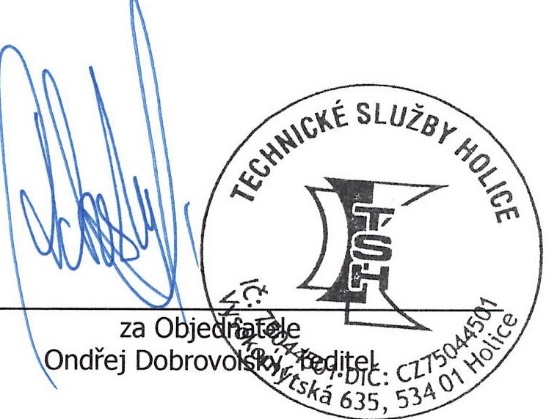 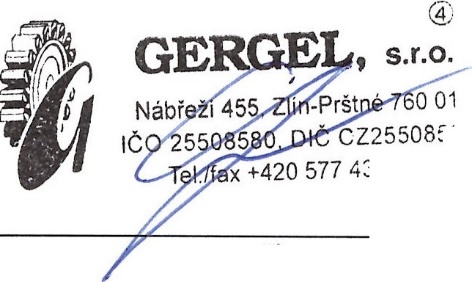 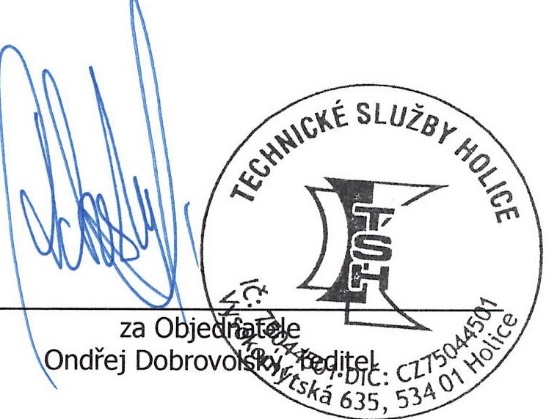 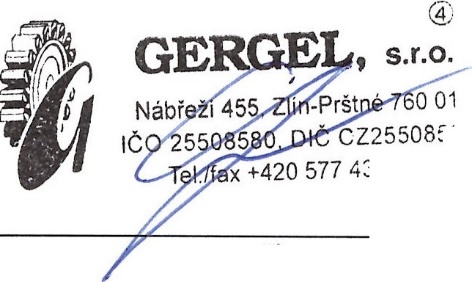 34 574za ZhotoviteleIng. Jiří Gergel, jednatel